Bestellijst bijeenkomst 5 behorende bij de cursus Open Boek 3.0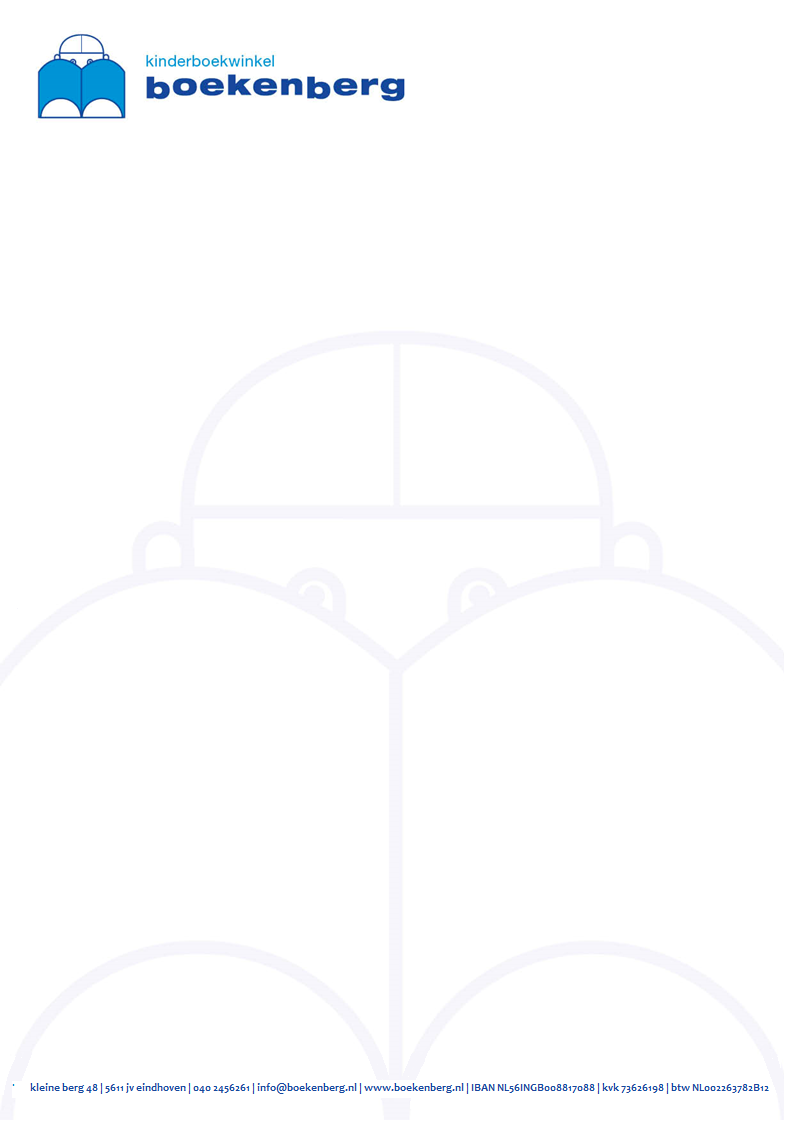 Deze lijst kan gestuurd worden naar info@boekenberg.nl.
De Boekenberg brengt voor een bestelling vanaf 3 boeken geen verzendkosten in rekening.Bestellijst Naam school/bibliotheek:Contactpersoon:Afleveradres: Factuuradres: Emailadres: Telefoonnummer: AantalTitelAuteurUitgeverPrijsIk zoek een woordHans & Monique HagenQuerido€ 21,99Stukje van de regenboogJan van Coillie (samensteller)Davidsfonds infodok€ 29,99Een krekel in mijn slaapzakSuzanne WeteringsQuerido€ 14,99Haren vol banaanErik van OsRubinstein€ 17,99DoodgewoonBette WesteraGottmer€ 26,99Uit elkaarBette WesteraGottmer€ 22,99Daar zat een aapje op een stokjeFleur van der WeelDavidsfonds Infodok€ 15,99Ik zag twee berenThysa ZevenbergenVolt€ 17,99RijmelsteeltjeEva Vleeskruyer Clavis€ 17,95De versjesboomMarianne Busser & Ron SchröderMoon€ 14,99Superguppie is allesEdward van de VendelQuerido€ 23,99OzewiezewozeKlaas VerplanckeDe Eenhoorn€ 25,00Boven in een groene linde zat een moddervette haanMaria van DonkelaarGottmer € 25,99Wat je moet doen als je over een nijlpaard struikeltEdward van de VendelQuerido€ 17,99Pak ‘m bij zijn staart!Paul BiegelGottmer€ 14,99